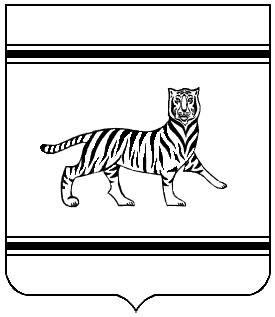 Муниципальное образование «Валдгеймское сельское поселение»Биробиджанского муниципального районаЕврейской автономной областиАДМИНИСТРАЦИЯ СЕЛЬСКОГО ПОСЕЛЕНИЯПОСТАНОВЛЕНИЕ29.06.2022             							                     № 36с. ВалдгеймО внесении изменения в Положение о комиссии по соблюдению требований к служебному поведению муниципальных служащих администрации Валдгеймского сельского поселения и урегулированию конфликта интересов, утвержденное постановлением администрации Валдгеймского сельского поселения Биробиджанского муниципального района Еврейской автономной области от 07.04.2022 № 23В соответствии с Федеральными законами от 02.03.2007 № 25-ФЗ «О муниципальной службе», от 25.12.2008 № 273-ФЗ «О противодействии коррупции», на основании Указа Президента Российской Федерации от 01.07.2010 № 821 «О комиссиях по соблюдению требований к служебному поведению федеральных государственных служащих и урегулированию конфликта интересов», в соответствии с Указом Президента РФ от 25.04.2022 № 232 «О государственной информационной системе в области противодействия коррупции «Посейдон» и внесении изменений в некоторые акты Президента Российской Федерации», Уставом Валдгеймкого сельского поселения Еврейской автономной области, администрация сельского поселения	ПОСТАНОВЛЯЕТ: Внести в Положение о комиссии по соблюдению требований к служебному поведению муниципальных служащих администрации Валдгеймского сельского поселения и урегулированию конфликта интересов, утвержденное постановлением администрации Валдгеймского сельского поселения Биробиджанского муниципального района Еврейской автономной области от 07.04.2022 № 23, следующее изменение:- после пункта 11.3 Положение дополнить пунктами:«11.4. При подготовке мотивированного заключения по результатам рассмотрения обращения, указанного в абзаце втором подпункта «б» пункта 10 настоящего Положения, или уведомлений, указанных в абзаце четвертом подпункта «б» и подпункте «д» пункта 10 настоящего Положения, Специалист имеет право проводить собеседование с муниципальным служащим, представившим обращение или уведомление, получать от него письменные пояснения, а глава администрации сельского поселения или его заместитель,  может направлять в установленном порядке запросы в государственные органы, органы местного самоуправления и заинтересованные организации, использовать государственную информационную систему в области противодействия коррупции «Посейдон», в том числе для направления запросов (за исключением запросов, указанных в части 7 статьи 15 Федерального закона от 02.03.2007 № 25-ФЗ «О муниципальной службе в Российской Федерации»). Обращение или уведомление, а также заключение и другие материалы в течение семи рабочих дней со дня поступления обращения или уведомления представляются председателю комиссии. В случае направления запросов обращение или уведомление, а также заключение и другие материалы представляются председателю комиссии в течение 45 дней со дня поступления обращения или уведомления. Указанный срок может быть продлен, но не более чем на 30 дней.11.5. Уведомление, указанное в подпункте «д» пункта 10 настоящего Положения, рассматривается Специалистом, который осуществляет подготовку мотивированного заключения о соблюдении гражданином, замещавшим должность муниципальной службы в администрации сельского поселения, требований статьи 12 Федерального закона от 25.12.2008 № 273-ФЗ «О противодействии коррупции». 11.6. Уведомление, указанное в абзаце четвертом подпункта «б» пункта 10 настоящего Положения, рассматривается Специалистом, который осуществляет подготовку мотивированного заключения по результатам рассмотрения уведомления.11.7. При подготовке мотивированного заключения по результатам рассмотрения обращения, указанного в абзаце втором подпункта «б» пункта 10 настоящего Положения, или уведомлений, указанных в абзаце четвертом подпункта «б» и подпункте «д» пункта 10 настоящего Положения, Специалист имеет право проводить собеседование с муниципальным служащим, представившим обращение или уведомление, получать от него письменные пояснения, а глава администрации сельского поселения или его заместитель,  может направлять в установленном порядке запросы в государственные органы, органы местного самоуправления и заинтересованные организации, использовать государственную информационную систему в области противодействия коррупции «Посейдон», в том числе для направления запросов (за исключением запросов, указанных в части 7 статьи 15 Федерального закона от 02.03.2007 № 25-ФЗ «О муниципальной службе в Российской Федерации»). Обращение или уведомление, а также заключение и другие материалы в течение семи рабочих дней со дня поступления обращения или уведомления представляются председателю комиссии. В случае направления запросов обращение или уведомление, а также заключение и другие материалы представляются председателю комиссии в течение 45 дней со дня поступления обращения или уведомления. Указанный срок может быть продлен, но не более чем на 30 дней.2. Опубликовать настоящее постановление в средствах массовой информации. 3. Настоящее постановление вступает в силу после дня его официального опубликования.Глава администрации сельского поселения                                                               В.А.БрусиловскийГотовил:Заместитель главы администрации                                               О.В.ЖабинаСогласовано:Консультант, юрист                                                                    Т.Н.БелогуроваКонсультант по предоставлениюмуниципальных услуг                                                              А.В.ЕмельяновСтарший специалист 3 разрядапо управлению муниципальнымимуществом                                                                               Н.А.СтародубоваКонсультант, бухгалтер                                                              И.Н.Пурахина